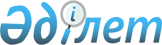 О внесении изменения в постановление акимата Павлодарской области от 23 мая 2008 года  125/6 "Об определении перечня должностей специалистов здравоохранения, социального обеспечения, образования, культуры и спорта, работающих в аульной (сельской) местности
					
			Утративший силу
			
			
		
					Постановление акимата Павлодарской области от 16 апреля 2010 года N 77/6. Зарегистрировано Департаментом юстиции Павлодарской области 11 мая 2010 года N 3163. Утратило силу постановлением акимата Павлодарской области от 01 апреля 2013 года N 96/4      Сноска. Утратило силу постановлением акимата Павлодарской области от 01.04.2013 N 96/4.

      В соответствии с пунктом 3 статьи 238 Трудового кодекса Республики Казахстан от 15 мая 2007 года, пунктом 1 статьи 2 Закона Республики Казахстан от 22 декабря 1998 года "О Национальном архивном фонде и архивах", пунктом 2 статьи 27 Закона Республики Казахстан от 23 января 2001 года "О местном государственном управлении и самоуправлении в Республике Казахстан", статьей 32 Закона Республики Казахстан от 15 декабря 2006 года "О культуре", решением Павлодарского областного маслихата (XXIV сессия, IV созыв) от 9 апреля 2010 года N 283/24 "О согласовании перечня должностей специалистов архивных учреждений области, работающих в аульной (сельской) местности" акимат области ПОСТАНОВЛЯЕТ:



      1. Внести в постановление акимата Павлодарской области от 23 мая 2008 года N 125/6 "Об определении перечня должностей специалистов здравоохранения, социального обеспечения, образования, культуры и спорта, работающих в аульной (сельской) местности" (зарегистрировано в реестре государственной регистрации нормативных правовых актов за N 3113, опубликовано в газетах "Звезда Прииртышья" 14 июня 2008 года, N 65, "Сарыарқа самалы" 12 июня 2008 года, N 64) следующее изменение:



      приложение 4 к указанному постановлению изложить в новой редакции согласно приложению к настоящему постановлению.



      2. Настоящее постановление вводится в действие по истечении десяти календарных дней после дня его первого официального опубликования.      Аким области                               Б. Сагинтаев      Согласовано:      Секретарь областного маслихата             Р. Гафуров

      09.04.2010 г.

Приложение        

к постановлению акимата   

Павлодарской области     

от 16 апреля 2010 года N 77/6 

Перечень должностей специалистов культуры,

работающих в аульной (сельской) местности

      1. Руководитель и заместитель руководителя государственного учреждения и казенного предприятия культуры и архивного дела.



      2. Заведующий клубом, архивом, архивохранилищем, руководитель подразделения, сектора, отделения (отдела), филиала, художественный руководитель, руководитель кружка.



      3. Специалисты: аккомпаниатор, артист, библиограф, библиотекарь, звукорежиссер, звукооператор, инструктор, культорганизатор, методист, художник, хореограф, хранитель фондов в музеях, архивах, архивист, архивариус, археограф.
					© 2012. РГП на ПХВ «Институт законодательства и правовой информации Республики Казахстан» Министерства юстиции Республики Казахстан
				